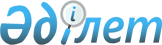 О признании утратившими силу некоторых постановлений акимата Кызылординской областиПостановление акимата Кызылординской области от 20 января 2016 года № 306      В соответствии с Законом Республики Казахстан от 23 января 2001 года "О местном государственном управлении и самоуправлении в Республике Казахстан" акимат Кызылординской области ПОСТАНОВЛЯЕТ:

      1. Признать утратившими силу следующие постановления акимата Кызылординской области:

      1) постановление акимата Кызылординской области от 17 апреля 2015 года № 923 "Об утверждении перечня автомобильных дорог общего пользования областного значения" (зарегистрировано в Реестре государственной регистрации нормативных правовых актов за № 4981, опубликовано 23 мая 2015 года в газетах "Сыр бойы" и "Кызылординские вести");

      2) постановление акимата Кызылординской области от 17 апреля 2015 года № 924 "Об утверждении наименований индексов автомобильных дорог общего пользования областного значения" (зарегистрировано в Реестре государственной регистрации нормативных правовых актов за № 4982, опубликовано 23 мая 2015 года в газетах "Сыр бойы" и "Кызылординские вести").

      2. Контроль за исполнением настоящего постановления возложить на заместителя акима Кызылординской области Сулейменова С.Ж. 

      3. Настоящее постановление вводится в действие со дня подписания.


					© 2012. РГП на ПХВ «Институт законодательства и правовой информации Республики Казахстан» Министерства юстиции Республики Казахстан
				
      Аким Кызылординской области

К. Кушербаев
